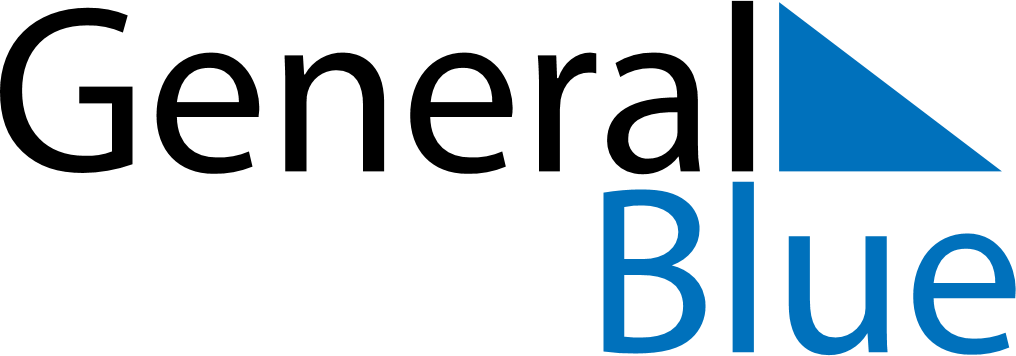 November 2024November 2024November 2024AngolaAngolaMondayTuesdayWednesdayThursdayFridaySaturdaySunday123All Souls’ Day4567891011121314151617Independence Day18192021222324252627282930